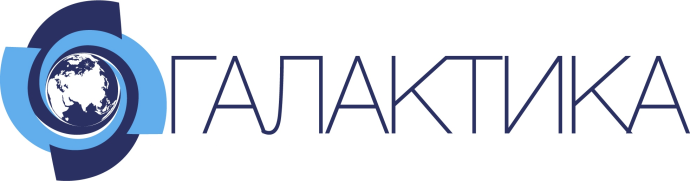 ПРОФЕССИОНАЛЬНОЕ ОБРАЗОВАТЕЛЬНОЕ ЧАСТНОЕ УЧРЕЖДЕНИЕ «КОЛЛЕДЖ ИННОВАЦИОННЫХ ТЕХНОЛОГИЙ И СЕРВИСА  «ГАЛАКТИКА»ОСНОВНАЯ ОБРАЗОВАТЕЛЬНАЯ ПРОГРАММА – ПРОГРАММА ПОДГОТОВКИ СПЕЦИАЛИСТОВ СРЕДНЕГО ЗВЕНА  по специальности 43.02.04 – Прикладная эстетикаКвалификация: Технолог-эстетистУровень подготовки: базовыйМосква 2018 ОГЛАВЛЕНИЕ1.ОБЩИЕ ПОЛОЖЕНИЯ……………………………………………………………………………41.1. Нормативные документы для разработки ППССЗ СПО…………………………….41.2. Общая характеристика ППССЗ СПО………………………………………………….51.2.1. Цель (миссия) ППССЗ СПО…………………………………………………………51.2.2. Срок освоения ППССЗ………………………………………………………………51.2.3. Трудоемкость ППССЗ…………………………………………………………….….61.2.4. Особенности профессиональной образовательной программы:…………………61.2.5. Востребованность выпускников…………………………………………………….81.3. Требования к абитуриенту……………………………………………………………..82.	ХАРАКТЕРИСТИКА ПРОФЕССИОНАЛЬНОЙ ДЕЯТЕЛЬНОСТИ ВЫПУСКНИКА……92.1. Область профессиональной деятельности выпускника………………………………92.2. Объекты профессиональной деятельности выпускника……………………………..92.3. Виды профессиональной деятельности выпускника…………………………………93.	КОМПЕТЕНЦИИ ВЫПУСКНИКА ППССЗ СПЕЦИАЛЬНОСТИ, ФОРМИРУЕМЫЕ В РЕЗУЛЬТАТЕ ОСВОЕНИЯ ДАННОЙ ППССЗ СПО………………………………………..103.1. Структура компетентностной модели выпускника………………………………….103.2. Формируемые компетенции…………………………………………………………..1114.	ДОКУМЕНТЫ, РЕГЛАМЕНТИРУЮЩИЕ СОДЕРЖАНИЕ И ОРГАНИЗАЦИЮ ОБРАЗОВАТЕЛЬНОГО ПРОЦЕССА ПРИ РЕАЛИЗАЦИИ ППССЗ………………………274.1. Календарный учебный график……………………………………………………….274.2. Учебный план подготовки…………………………………………………………….274.3 Аннотации примерных программ учебных дисциплин……………………………...314.4. Рабочие программы учебных курсов, предметов, дисциплин (модулей)…………314.5. Программы учебной и производственных практик………………………………...315.	ФАКТИЧЕСКОЕ РЕСУРСНОЕ ОБЕСПЕЧЕНИЕ ППССЗ………………………………….345.1. Кадровое обеспечение учебного процесса…………………………………………..345.2. Учебно-методическое обеспечение учебного процесса…………………………….3445.3. Материально-техническое обеспечение учебного процесса……………………….365.4. Оборудование и программное обеспечение лабораторий и компьютерных классов…………………………………………………………………………………………….3776.	ХАРАКТЕРИСТИКИ СРЕДЫ КОЛЛЕДЖА, ОБЕСПЕЧИВАЮЩИЕ РАЗВИТИЕ ОБЩЕКУЛЬТУРНЫХ (СОЦИАЛЬНО-ЛИЧНОСТНЫХ) КОМПЕТЕНЦИЙ ВЫПУСКНИКОВ………………………………………………………………………………387.	НОРМАТИВНО-МЕТОДИЧЕСКОЕ ОБЕСПЕЧЕНИЕ СИСТЕМЫ ОЦЕНКИ КАЧЕСТВА ОСВОЕНИЯ ОБУЧАЮЩИМИСЯ ППССЗ СПО…………………………………………….417.1. Текущий контроль успеваемости и промежуточная аттестация…………………...417.2. Итоговая аттестация выпускников ППССЗ СПО……………………………………427.3.Требования к выпускной квалификационной работе………………………………..428.	ДРУГИЕ НОРМАТИВНО-МЕТОДИЧЕСКИЕ ДОКУМЕНТЫ И МАТЕРИАЛЫ, ОБЕСПЕЧИВАЮЩИЕ КАЧЕСТВО ПОДГОТОВКИ ОБУЧАЮЩИХСЯ………………...449.	ВОЗМОЖНОСТИ ПРОДОЛЖЕНИЯ ОБРАЗОВАНИЯ……………………………………..4451. ОБЩИЕ ПОЛОЖЕНИЯПрограмма подготовки специалистов среднего звена (далее – ППССЗ) СПО, реализуемая Профессиональным образовательным частным учреждением «Колледж инновационных технологий и сервиса «Галактика» (далее КИТиС «Галактика») по специальности 43.02.04 Прикладная эстетика представляет собой систему документов, разработанную и утвержденную образовательным учреждением среднего профессионального образования с учетом требований рынка труда на основе Федерального государственного образовательного стандарта по соответствующей специальности среднего профессионального образования (ФГОС СПО), а также с учетом рекомендованной примерной образовательной программы.ППССЗ регламентирует цели, ожидаемые результаты, содержание, условия и технологии реализации образовательного процесса, оценку качества подготовки выпускника по данной специальности и включает в себя: учебный план, рабочие программы учебных курсов, дисциплин (циклов, модулей) и другие материалы, обеспечивающие качество подготовки обучающихся, а также программы учебной и производственной практики, календарный учебный график и методические материалы, обеспечивающие реализацию соответствующей образовательной технологии.1.1. Нормативные документы для разработки ППССЗ СПОНормативную правовую базу разработки ППССЗ составляют:Федеральные законы Российской Федерации: «Об образовании в Российской Федерации» (от 29 декабря  2012г. № 273-ФЗ);Федеральный государственный образовательный стандарт среднего профессионального образования по специальности 43.02.04 Прикладная эстетика, утвержденный приказом Минобрнауки РФ от 7 мая 2014 г. за № 468;Нормативно-методические документы Минобрнауки РФ http://www.edu.ru;Устав Профессионального образовательного частного учреждения «Колледж инновационных технологий и сервиса «Галактика»», зарегистрированный Министерством Юстиции РФ. 1.2. Общая характеристика ППССЗ СПО1.2.1. Цель (миссия) ППССЗ СПОЦель (миссия) ППССЗ СПО по специальности 43.02.04 «Прикладная эстетика» состоит в способности:дать качественные базовые гуманитарные, социальные, экономические, математические и естественнонаучные знания, востребованные обществом;подготовить технолога-эстетиста углубленной подготовки к успешной работе в области профессиональной деятельности в учреждениях, оказывающих эстетические услуги потребителям на основе гармоничного сочетания научной, фундаментальной и профессиональной подготовки кадров;создать условия для овладения универсальными общими и профессиональными компетенциями, соответствующим основным видам профессиональной деятельности и способствующими его социальной мобильности и устойчивости на рынке труда;сформировать социально-личностные качества выпускников: целеустремленность, организованность, трудолюбие, коммуникабельность, умение работать в коллективе, ответственность за конечный результат своей профессиональной деятельности, гражданственность, толерантность; повышение их общей культуры, способности самостоятельно приобретать и применять новые знания и умения в профессиональной деятельности.1.2.2. Срок освоения ППССЗСрок освоения ППССЗ по специальности 43.02.04 Прикладная эстетика при очной форме получения образования составляют на базе среднего общего образования 2 год 10 месяцев, на базе основного общего образования 3 года 10 месяцев. Срок освоения ППССЗ СПО углубленной подготовки по очно-заочной и заочной формам получения образования увеличивается: - на базе среднего общего образования – не более чем на 1 год;- на базе основного общего образования – не более чем на 1,5 года.1.2.3. Трудоемкость ППССЗТрудоемкость ППССЗ 43.02.04 Прикладная эстетика по очной форме обучения составляет 4482 часа, и включает все виды аудиторной и самостоятельной работы студента 83 недели, практику для получения первичных профессиональных навыков 4 недели, практику по профилю специальности 21 неделя, производственную (преддипломную практику) 4 недели, промежуточную аттестацию 5 недель, подготовку выпускной квалификационной работы 4 недели, защита выпускной квалификационной работы 2 недели, и время, отводимое на контроль качества освоения студентом ППССЗ.1.2.4. Особенности профессиональной образовательной программы:При разработке ППССЗ учтены требования регионального рынка труда, запросы потенциальных работодателей и потребителей в области оказания эстетических услуг.Особое внимание уделено выявлению интересов и совершенствованию механизмов удовлетворения запросов потребителей образовательных услуг с учетом самых современных требований.По завершению образовательной программы выпускникам выдается установленный диплом государственного образца об окончании среднего профессионального образования. Для обеспечения мобильности студентов на рынке труда им предлагаются курсы по выбору в рамках Дополнительного образования и факультативные занятия, которые позволяют углубить знания студентов и обеспечивают возможность выбора индивидуальной образовательной траектории. В учебном процессе используются интерактивные технологии обучения студентов, такие как деловые и ролевые игры, разбора конкретных ситуаций, тренинги, групповые дискуссии, кейс-технология и др. Традиционные учебные занятии максимально активизируют познавательную деятельность студентов. Для этого проводятся лекции вдвоем, проблемные лекции и семинары, лекции с открытым концом и др. В учебном процессе используются компьютерные презентации учебного материала, проводится контроль знаний студентов с использованием электронных вариантов тестов. Особое внимание уделяется организации и проведению практических занятий по дисциплинам профессионального цикла и профессиональных модулей. В этих целях каждый студент обеспечен современным рабочим местом и необходимым набором косметологических инструментов и оборудования для оказания эстетических услуг. Тематика выпускных квалификационных работ определяется совместно с потенциальными работодателями и направлена на удовлетворение запросов заказчиков. В учебном процессе организуются различные виды контроля обученности студентов: входной, текущий, промежуточный, тематический, итоговый. Конкретные формы и процедуры текущего и промежуточного контроля знаний по каждой дисциплине разрабатываются преподавателями самостоятельно и доводятся до сведения обучающихся в течение первого месяца обучения. Для аттестации обучающихся на соответствие их персональных достижений поэтапным требованиям ППССЗ (текущий контроль успеваемости и промежуточная аттестация) созданы фонды оценочных средств, включающие типовые задания, контрольные работы, тесты и методы контроля, позволяющие оценить знания, умения и уровень приобретенных компетенций. Фонды оценочных средств ежегодно корректируются на заседаниях предметных (цикловых) комиссий и утверждаются директором колледжа. В колледже создаются условия для максимального приближения программ текущего контроля успеваемости и промежуточной аттестации обучающихся к условиям их будущей профессиональной деятельности - для чего, кроме преподавателей конкретной дисциплины, в качестве внешних экспертов активно привлекаются работодатели, преподаватели, читающие смежные дисциплины. Итоговая аттестация выпускников включает в себя защиту выпускной квалификационной работы. Обязательное требование – соответствие выпускной квалификационной работы содержанию одного или нескольких профессиональных модулей. Организация практик осуществляется как на базе колледжа, так и по договорам на базе учреждений города Москвы, оказывающих эстетические и косметологические услуги населению.Образовательная программа реализуется с использованием современных и отработанных на практике образовательных технологий, таких, как выполнение курсовых проектов по реальной проблематике в сфере косметологических и эстетических услуг, применение информационных технологий в учебном процессе, свободный доступ в сеть Интернет, предоставление учебных материалов в электронном виде, использование мультимедийных средств и т.д.Внеучебная деятельность студентов направлена на самореализацию студентов в различных сферах общественной и профессиональной жизни, в творчестве, спорте, науке и т.д. У студентов формируются профессионально значимые личностные качества, такие как толерантность, ответственность, жизненная активность, профессиональный оптимизм и др. Решению этих задач способствуют благотворительные акции, научно-практические и учебно-методические конференции, Дни здоровья, конкурсы профессионального мастерства и др.1.2.5. Востребованность выпускниковШирокая подготовка по специальности Прикладная эстетика позволяет технологам-эстетистам работать в организациях по оказанию косметологических и эстетических услуг потребителю по профилю специальности, в косметологических центрах, заниматься индивидуальной лицензированной деятельностью. Технологи-эстетисты по специальности 43.02.04 Прикладная эстетика востребованы не только на всей территории России, но и в ближнем зарубежье вследствие недостаточного качества и количества образовательных учреждений среднего профессионального образования по подготовке данных специалистов. 1.3. Требования к абитуриентуАбитуриент должен иметь образование не ниже основного общего образования и документ государственного образца об образовании.ХАРАКТЕРИСТИКА ПРОФЕССИОНАЛЬНОЙ ДЕЯТЕЛЬНОСТИ ВЫПУСКНИКА2.1. Область профессиональной деятельности выпускниковОбласть профессиональной деятельности выпускников включает: предоставление профессиональных эстетических услуг профилактического ухода за внешностью человека в разные возрастные периоды жизни.2.2. Объекты профессиональной деятельности выпускниковОбъектами профессиональной деятельности выпускников являются:запросы потребителя на эстетические услуги по уходу за внешним обликом; внешний облик человека;средства оказания эстетических услуг (оборудование, материалы, инструменты);технологии и технологические процессы эстетических услуг профилактического ухода за внешностью человека;первичные трудовые коллективы.2.3. Виды профессиональной деятельности выпускниковВиды профессиональной деятельности выпускников:проведение эстетико-технологических процессов услуг маникюра и педикюра; проведение эстетико-технологических процессов косметических услуг;проведение эстетико-технологических процессов массажа и профилактической коррекции тела;выполнение работ по одной или нескольким профессиям рабочих, должностям служащих (приложение к ФГОС).КОМПЕТЕНЦИИ ВЫПУСКНИКА ППССЗ СПЕЦИАЛЬНОСТИ, ФОРМИРУЕМЫЕ В РЕЗУЛЬТАТЕ ОСВОЕНИЯ ДАННОЙ ППССЗ СПОРезультаты освоения ППССЗ СПО определяются приобретаемыми выпускником компетенциями, т.е. его способностью применять знания, умения и личные качества в соответствии с задачами профессиональной деятельности.3.1. Структура компетентностной модели выпускникаВ КИТиС «Галактика» принята в соответствии с требованиями ФГОС СПО по специальности Прикладная эстетика углубленной подготовки следующая классификация компетенций, определяющая структуру модели выпускника:3.2. Формируемые компетенцииВ результате освоения ППССЗ СПО выпускник должен обладать следующими компетенциями:ДОКУМЕНТЫ, РЕГЛАМЕНТИРУЮЩИЕ СОДЕРЖАНИЕ И ОРГАНИЗАЦИЮ ОБРАЗОВАТЕЛЬНОГО ПРОЦЕССА ПРИ РЕАЛИЗАЦИИ ППССЗВ соответствии с ФГОС СПО от 7 мая 2014 г. № 468 по специальности 43.02.04 «Прикладная эстетика» содержание и организация образовательного процесса при реализации данной ППССЗ регламентируется учебным планом; рабочими программами циклов (модулей); материалами, обеспечивающими качество подготовки и воспитания обучающихся; программами учебных и производственных практик; календарным учебным графиком, а также методическими материалами, обеспечивающими реализацию соответствующих образовательных технологий.4.1. Календарный учебный графикПоследовательность реализации ППССЗ СПО специальности 43.02.04 «Прикладная эстетика» по годам (включая теоретическое обучение, практики, промежуточные и итоговую аттестации, каникулы) приводится в Приложении 1.4.2. Учебный план подготовкиСм. Приложение 1.Учебный план разработан на основе Федерального государственного образовательного стандарта по специальности среднего профессионального образования, утвержденного приказом Министерства образования и науки Российской Федерации № 468 от 07 мая 2014 года по специальности 43.02.04 «Прикладная эстетика».Учебный процесс организован в соответствии с учебным планом - нормативный срок освоения ППССЗ СПО углубленной  подготовки при очной форме получения образования составляет: на базе среднего общего образования – 2 года 10 месяцев; на базе основного общего образования – 3 года 10 месяцев.Максимальный объем учебной нагрузки обучающегося составляет 54 академических часа в неделю, включая все виды аудиторной и внеаудиторной (самостоятельной) учебной работы по освоению основной профессиональной образовательной программы. Максимальный объем аудиторной учебной нагрузки при очной форме обучения составляет 36 академических часов в неделю. Учебный процесс организован по шестидневной рабочей неделе, предусмотрена группировка парами (по 45 минут с перерывом).Текущий контроль по дисциплинам, междисциплинарным курсам (МДК), профессиональным модулям (ПМ) проводится в форме опроса (индивидуального, фронтального), выполнения тестовых заданий (как в письменной форме, так и с использованием ТСО), выполнения практических заданий, решения проблемно-ситуационных задач, задач по неотложной помощи, выполнения манипуляций. Предусмотрены рубежные контроли,  контрольные работы по разделам дисциплин, МДК.Консультации для обучающихся по очной форме обучения проводятся из расчета 4 часа на одного обучающегося на каждый учебный год. Организуются индивидуально со студентами или с группой студентов (в том числе при подготовке к экзаменам,  к ГИА). Проводятся преподавателем или группой преподавателей (при подготовке к комплексным экзаменам по МДК, ПМ).Практикоориентированность составляет 64%, что соответствует ФГОС СПО. Практические занятия как составная часть профессионального цикла проводятся в виде фантомного, курса в специально оборудованных кабинетах. Учебная практика проводится в лабораториях под руководством преподавателя; продолжительность учебной практики составляет 4-6 академических часов в день. Производственная практика состоит из двух этапов: практики по профилю специальности и преддипломной практики. Продолжительность учебной и производственной практик за весь курс обучения составляет 25 недель, что соответствует ФГОС СПО. Учебная практика и производственная практика (по профилю специальности) проводятся при освоении студентами профессиональных компетенций в рамках профессиональных модулей и реализуются концентрированно (в несколько периодов).Цели и задачи, программы и формы отчетности отражены в программах по каждому виду практики. Производственная практика проводится в учреждениях и других  организациях, направление деятельности которых соответствует профилю подготовки обучающихся. Аттестация по итогам производственной практики проводится в форме зачёта с учетом (или на основании) результатов, подтвержденных документами соответствующих организаций. Продолжительность преддипломной практики (стажировки) составляет 4 недели (в соответствии с ФГОС СПО). К преддипломной практике допускаются студенты, полностью освоившие программы дисциплин, МДК, ПМ, учебной практики и практики по профилю специальности. Преддипломная практика проводится в соответствии с программой, в различных учреждениях города и области. Во время преддипломной практики студенты работают самостоятельно в соответствии с освоенными видами профессиональной деятельности. Непосредственными руководителями преддипломной практики являются специалисты-профессионалы на рабочих местах, методическим руководителем – преподаватель. По завершении преддипломной практики проводится дифференцированный зачёт.  Промежуточная аттестация проводится в форме зачетов, дифференцированных зачётов, экзаменов). Оценки «отлично», «хорошо», «удовлетворительно», «неудовлетворительно», а также «зачтено» выставляются в соответствии с критериями оценок по дисциплине, МДК, ПМ. С учётом модульной системы обучения промежуточная аттестация не выносится в сессию, а проводится по завершении обучения по всем МДК модуля и прохождении всех видов практики по ПМ. Время промежуточной аттестации (экзамены) составляет 5 недель, что соответствует ФГО СПО по специальности Прикладная эстетика.Объем времени, отведенный на промежуточную аттестацию, составляет не более 1 недели в семестр. Промежуточная аттестация в форме экзамена проводится в день, освобожденный от других форм учебной нагрузки. Промежуточная аттестация в форме зачета или дифференцированного зачета проводится за счет часов, отведенных на освоение соответствующего модуля или дисциплины. Количество экзаменов в каждом учебном году в процессе промежуточной аттестации студентов не превышает 8, а количество зачетов и дифференцированных зачетов – 10.Государственная итоговая аттестация проводится в форме выполнения и защиты выпускной квалификационной работы. Время на подготовку и защиту  составляет 6 недель.Общая продолжительность каникул составляет 24 недели, что соответствует ФГОС СПО и примерному учебному плану по специальности Прикладная эстетика.Вариативная часть ППССЗ.Распределение вариативной части 1350 (900) часов проводилось с учётом индивидуальных запросов обучающихся и потребностей работодателей. На цикл ОГСЭ – 129 ч.: В том числе введены дисциплины «Основы социологии и политологии» - 72 ч., «История мировой культуры» - 57 ч. Дисциплины введены с целью формирования дополнительных знаний и умений: умение этически грамотно формулировать моральные дилеммы, грамотно анализировать моральные проблемные ситуации в современных медицинских практиках, умение  культурно и достойно вести себя в любом обществе; умение исследовать социальную среду для выявления её возможностей и ресурсов, быть терпимым к различным стилям жизни окружающих. Знать: правила общения; правила поведения в общественных местах, на официальных и неофициальных мероприятиях; принципы делового, профессионального и гостевого этикета.  На МОЕЦ – 242 ч. С целью использования знаний основ химии при изучении профессиональных модулей и в профессиональной деятельности, влияние физических, химических, биологических факторов на микроорганизмы введены дисциплины: «Экологические основы природопользования» - 105 ч., «Биохимия» - 57 ч., «Косметическая химия» - 54 ч.На блок ОПД – 585 ч.: из них введены дисциплины: «Венерология» - 63 ч., «Онкодерматология» - 129 ч., «Косметический массаж лица» - 54 ч.,  «Косметические работы по коррекции тела» - 213 ч.; «Сестринское дело в косметологии» - 96 ч. Дисциплины введены в целях формирования умений продуктивно и бесконфликтно общаться в любой среде; знать и уметь грамотно применять знания основ гигиены и экологии человека при изучении профессиональных модулей и в профессиональной деятельности.В целях более прочного овладения всеми видами профессиональной деятельности увеличено количество часов на Профессиональные модули – 394ч.Перечень учебных кабинетов, лабораторий в учебном плане соответствует примерному перечню, содержащемуся в ФГОС СПО по специальности 43.02.04 Прикладная эстетика. Отдельные учебные кабинеты и лаборатории имеют комплексный характер, т.е. объединяют 2-3 учебных кабинета (лаборатории) из примерного перечня. 4.3 Аннотации примерных программ учебных дисциплин(Приложение 2)4.4. Рабочие программы учебных курсов, предметов, дисциплин (модулей)Рабочие программы учебных курсов, дисциплин (модулей) разработаны в соответствии с требованиями ФГОС СПО по специальности 43.02.04 Прикладная эстетика, учебным планом и имеются в учебном отделе, у педагогов, в учебных кабинетах.4.5. Программы учебной и производственных практикВ соответствии с ФГОС СПО по специальности 43.02.04 Прикладная эстетика раздел основной образовательной программы СПО «Учебная и производственная практики» является обязательным и представляет собой вид учебных занятий, непосредственно ориентированных на профессионально-практическую подготовку обучающихся. Практики закрепляют знания и умения, приобретаемые обучающимися в результате освоения теоретических курсов, вырабатывают практические навыки и способствуют комплексному формированию общекультурных (универсальных) и профессиональных компетенций обучающихся.Подготовка технолога-эстетиста  по специальности 43.02.04 Прикладная эстетика предполагает изучение практической деятельности учреждений, оказывающих эстетические услуги населению и лечебно-профилактических учреждений.Цель учебной практики – закрепление практических навыков, изучение организационных форм учреждений, оказывающих эстетические услуги, совершенствование мануальных умений и теоретических знаний, полученных в период обучения.При реализации данной ППССЗ предусматриваются следующие виды учебных практик (продолжительность 4 недели):Учебная практика по профессиональным модулям проводится в образова-тельном учреждении.Цель производственной практики (по профилю специальности) - овладение студентами профессиональной деятельностью по специальности Прикладная эстетика в соответствии с ФГОС СПО, закрепление, расширение, углубление и систематизация знаний, полученных при изучении профессионального цикла, на основе изучения деятельности конкретного учреждения, оказывающего эстетические услуги, приобретение первоначального практического опыта.При реализации данной ППССЗ предусматриваются следующие виды производственных практик (продолжительность 21 неделя):Производственная (по профилю специальности) практика проводятся в со-ставе каждого профессионального модуля и являются его составной частью.Аттестация по итогам практики осуществляется на основе оценки решения обучающимся задач практики, отзыва руководителей практики об уровне его знаний и квалификации. По результатам аттестации выставляется дифференцированная оценка по трехбалльной шкале: «отлично», «хорошо», «удовлетворительно». Оценка по практике вносится в приложение к диплому.Цель производственной (преддипломной) практики - закрепление теоретических знаний, полученных студентами выпускного курса в процессе изучения профессиональных модулей, а также сбор, систематизация и обобщение практического материала в т.ч. для использования в выпускной квалификационной работе. Задачами производственной практики являются изучение нормативных и методических материалов, фундаментальной и периодической литературы по вопросам, разрабатываемым студентом в выпускной квалификационной работе; Базами производственных практик являются учреждения, оказывающие эстетические и косметологические услуги населению. Студенты проходят практику на основе договоров с данными учреждениями. В процессе прохождения практики студенты находятся на рабочих местах и выполняют часть обязанностей штатных работников, как внештатные работники, а при наличии вакансии практикант может быть зачислен на штатную должность с выплатой заработной платы. Зачисление студента на штатные должности не освобождает их от выполнения программы практики.Программы практик имеются в Колледже, у педагогов и в учебных кабинетах.ФАКТИЧЕСКОЕ РЕСУРСНОЕ ОБЕСПЕЧЕНИЕ ППССЗ.Ресурсное обеспечение ППССЗ колледжа сформировано на основе требований к условиям реализации основных профессиональных образовательных программ, определяемых ФГОС СПО по данной специальности, с учетом рекомендаций примерной основной образовательной программы специальности 43.02.04 Прикладная эстетика.5.1. Кадровое обеспечение учебного процессаРеализация основной профессиональной образовательной программы по специальности 43.02.04 Прикладная эстетика обеспечивается педагогическими кадрами в соответствии с требованиями ФГОС СПО, имеющими, высшее образование, соответствующее профилю преподаваемой дисциплины. Преподаватели общепрофессиональных дисциплин и профессиональных модулей, имеют практический опыт деятельности в соответствующей профессиональной сфере.5.2. Учебно-методическое обеспечение учебного процессаДля реализации профессионально-образовательной программы имеется необходимое учебно-методическое обеспечение. Комплект учебно-методического и программно-информационного обеспечения дисциплин, включает:учебные программы по всем циклам и модулям дисциплин;календарно-тематические планы учебных дисциплин;учебно-методические комплексы дисциплин;учебники, учебные пособия, справочную литературу, периодические издания;нормативную документацию;методические указания по выполнению курсовых и контрольных работ;комплекты контрольных заданий;программу учебной и производственной практик, преддипломной практики; комплекты билетов для проведения промежуточной аттестации;комплекты тестов для текущего и остаточного контроля знаний студентов;рабочую программу Государственной итоговой аттестации выпускников.На основании действующего ФГОС СПО, ППССЗ и учебного плана преподавателями колледжа разработаны рабочие программы циклов и модулей по специальности, с учетом потребностей рынка труда.Значительный удельный вес в методическом обеспечении занятий приходится на разработки, содержащие учебные тесты, элементы деловых игр, конкретных ситуаций, пособия для практикующих косметологов, использование которых существенно активизирует познавательную деятельность студентов, развивает у них творческий подход к комплексному использованию полученных знаний. Важная роль в эффективном усвоении учебных дисциплин принадлежит материалам для контроля знаний студентов.Безусловным достижением в информационно – методическом обеспечении является расширение использования в учебном процессе ПК, мультимедийной техники (обеспечены все лаборатории и учебные кабинеты), обучающих программ и др. учебных программно-информационных материалов.Библиотека располагает необходимой учебно-методической, справочной и периодической литературой по специальности. В библиотеке функционирует Интернет, где в свободном доступе находятся учебники, учебно-методические пособия, словари, монографии, периодические издания по косметологической тематике. Фонд дополнительной литературы помимо учебной включает официальные, справочно-библиографические и специализированные периодические издания.Для обучающихся обеспечен доступ к современным профессиональным базам данных, информационным справочным и поисковым системам.Студенты имеют доступ к информационным Интернет-источникам в компьютерных классах. В учебном процессе широко используются видеофильмы, мультимедийные материалы.Внеаудиторная работа обучающихся сопровождается методическим обеспечением и обоснованием времени, затрачиваемого на ее выполнение.Каждый обучающийся обеспечен доступом к электронно-библиотечной системе, содержащей издания основной и дополнительной учебной литературы по дисциплинам всех учебных циклов, изданной за последние 5 лет.Библиотечный фонд, помимо учебной литературы, включает официальные, справочно-библиографические и периодические издания в расчете 1 - 2 экземпляра на каждых 100 обучающихся.Каждому обучающемуся обеспечен доступ к комплектам библиотечного фонда, состоящим не менее чем из 3 наименований российских журналов.5.3. Материально-техническое обеспечение учебного процессаКолледж располагает материально-технической базой, обеспечивающей реализацию требований ФГОС СПО по специальности «Прикладная эстетика» и соответствующей действующим санитарно-техническим и эпидемиологическим нормам.В колледже оборудованы:Кабинеты:- гуманитарных и социально-экономических дисциплин;- иностранного языка;- медико-биологических дисциплин;- безопасности жизнедеятельности; - рисунка и живописи.Лаборатории:- информатики и информационно-коммуникационных технологий;- медико-биологическая;- технологии маникюра и художественного оформления ногтей;- технологии педикюра; - технологии косметических услуг;- технологии массажа и профилактической коррекции тела.Мастерские:- салон эстетических, косметических услуг.Спортивный комплекс:- открытый стадион широкого профиля с элементами полосы препятствий;- место для стрельбы (электронный тир) Залы:-  библиотека, читальный зал с выходом в сеть Интернет;- актовый зал.Отдельные лаборатории совмещены и имеют комплексный характер. Установленное учебное оборудование и имеющиеся инструменты обеспечивают качественную подготовку и проведение всех видов занятий.Кабинеты, закрепленные за ПЦК, оснащены учебной и методической литературой, нормативными материалами и законодательными актами, материалами для контроля знаний студентов, наглядно-раздаточным материалом и плакатами по модулям дисциплин, профессионально-ориентированными периодическими изданиями, образцами отчетов по производственной практике, курсовых работ.5.4. Оборудование и программное обеспечение косметологических лабораторий и компьютерных классов.Все компьютерные классы подключены к сети Интернет (10 Mbit/sec), могут использоваться для проведения тестирования студентов в режимах on-line и off-line. При проведении занятий в компьютерных классах используется мультимедийное оборудование: мультимедийные проекторы и экраны и акустические системы. На всех компьютерах установлены лицензионное программное обеспечение: MicrosoftWindows 7 Professional, MicrosoftOffice 2010, WinRAR, Антивирус Касперского, а также другое специализированное ПО.В целом материально-техническая база полностью соответствует требованиям ФГОС СПО по специальности 43.02.04 Прикладная эстетика.ХАРАКТЕРИСТИКИ СРЕДЫ КОЛЛЕДЖА, ОБЕСПЕЧИВАЮЩИЕ РАЗВИТИЕ ОБЩЕКУЛЬТУРНЫХ (СОЦИАЛЬНО-ЛИЧНОСТНЫХ) КОМПЕТЕНЦИЙ ВЫПУСКНИКОВДля реализации общекультурных (социально-личностных) компетенций созданы и разработаны основные положения, регламентирующие учебно-воспитательную, научно-исследовательскую деятельность студентов. Концепцией воспитательной деятельности в колледже, утвержденной Советом колледжа, определены цели и задачи воспитательной работы. Создана система организации воспитательной работы и определено ее содержание в соответствии с Концепцией воспитательной деятельности, разработаны критерии оценки воспитательной работы и ее эффективности.Целью воспитания студентов колледжа является подготовка профессионально и культурно ориентированной личности, обладающей мировоззренческим потенциалом, способностями к профессиональному, интеллектуальному и социальному творчеству, владеющей устойчивыми умениями и навыками выполнения профессиональных обязанностей.В воспитательной деятельности колледжа выделяются следующие приоритетные направления:нравственно-этическое;правовое;патриотическое;эстетическое;физическое;экологическое и природоохранное.Воспитательная работа ведётся через творческий союз преподавателей, студенческий совет, библиотеку, кураторов и родителей. Планирование, организацию и руководство воспитательной работой осуществляет заместитель директора по воспитательной работе.С учетом всех видов деятельности студентов (учёба, производительный труд, внеучебная деятельность) планируются ежемесячные мероприятия в помощь студентам для их самоопределения.Воспитательная работа в колледже ведется в соответствии с приказами по колледжу, локальными актами, регламентирующими воспитательную деятельность.Создан Студенческий совет, отвечающий за определенное направление работы. Он участвует в привлечении студентов и обучающихся для участия в научно-исследовательской работе, в спортивных, культурно-массовых и иных мероприятиях, в работе круглых столов, совещаниях при Управах, занимающихся вопросами молодежной политики. Цель педагогического коллектива колледжа: создать максимально благоприятные условия для умственного, нравственного, эмоционального и физического развития учащихся, всестороннего развития их способностей. На основе нравственных общечеловеческих ценностей воспитать гражданина, способного к активной жизнедеятельности, труду, творчеству, толерантности.Большое внимание в колледже уделяется просветительской работе. Вся информация, необходимая студентам, вывешивается на стендах. Колледж имеет свой сайт в сети Интернет, на котором представлена вся информация о колледже.Воспитание уважительного отношения к ветеранам войны, труда, к пожилым людям, формируются через культурно-массовые мероприятия, на которых присутствуют ветераны.В колледже проходят Дни открытых дверей.В колледже ведётся пропаганда и внедрение физической культуры через спортивно-оздоровительную работу. Работают спортивные секции.Ведется работа по формированию традиций колледжа:сентябрь: «День первокурсника»;октябрь: «Посвящение в студенты»;декабрь: «Новогодний фейерверк»; февраль: «День защитника Отечества»;март: «Международный женский день»;май: «С праздником Победы»;май: «Салют - выпускники!» и т.д.Ежемесячно проводятся мероприятия, направленные на формирование патриотизма: встречи с ветеранами войны и ВС РФ; встречи с писателями и поэтами – членами Союза писателей России; проводятся систематические выставки картин художников – членов Союза художников России; экскурсии по музеям и памятным местам.В колледже ведётся также воспитательно-профилактическая работа, направленная на выявление и устранение причин и условий, способствующих антиобщественным действиям несовершеннолетних. Ежемесячно проходят совещания по профилактике правонарушений, на которых определяется система мер, направленных на профилактику асоциальных видов поведения. Правонарушений, совершенных студентами, по данным территориальных органов МВД, в колледже не зафиксировано. В колледже складывается внутренняя система оценки состояния воспитательной работы. Регулярно проводятся опросы студентов и обучающихся с целью выявления их мнения об организации внеучебной деятельности. Еженедельно на совещаниях при директоре колледжа заслушиваются вопросы организации воспитательного процесса. В колледже имеются нормативно-правовые документы, приказы, локальные акты, протоколы, информационные справки и другие документы, отражающие воспитательную работу. Также имеются критерии внутренней оценки воспитательной деятельности.НОРМАТИВНО-МЕТОДИЧЕСКОЕ ОБЕСПЕЧЕНИЕ СИСТЕМЫ ОЦЕНКИ КАЧЕСТВА ОСВОЕНИЯ ОБУЧАЮЩИМИСЯ ППССЗ СПО.В соответствии с ФГОС СПО по специальности 43.02.04 Прикладная эстетика оценка качества освоения обучающимися основных образовательных программ включает текущий контроль знаний, промежуточную и государственную итоговую аттестацию обучающихся.Работа по обеспечению качества подготовки специалистов начинается с организации отбора абитуриентов. Для организации приема документов от лиц, поступающих в колледж, подготовки и проведения вступительных испытаний и зачисления в состав студентов лиц, выдержавших вступительные испытания и прошедших конкурсный отбор, в колледже приказом директора создается приемная комиссия, деятельность которой регламентированы Положением о приемной комиссии. В состав приемной комиссии входят административные работники, преподаватели, учебно-вспомогательный персонал. Возглавляет приемную комиссию председатель - директор колледжа, ответственным секретарем приемной комиссии назначается начальник отдела кадров.Прием граждан в колледж осуществляется на конкурсной основе по заявлениям лиц имеющих среднее общее образование и основное общее образование.7.1. Текущий контроль успеваемости и промежуточная аттестацияТекущий контроль – проверка знаний, умений и навыков по отдельным разделам учебной программы – проводится в виде письменных контрольных и самостоятельных работ, устных и письменных зачетов, защиты рефератов, отчетов по лабораторным работам, контрольных (административных) срезов знаний, проводимых в ходе административного контроля по независимым материалам.Промежуточная аттестация проводится в соответствии с графиком учебного процесса. Время промежуточной аттестации (экзамены) составляет 5 недель, что соответствует ФГО СПО по специальности «Прикладная эстетика».По дисциплинам, выносимым на экзаменационную сессию, преподавателями разрабатываются экзаменационные билеты, которые рассматриваются на заседании предметно-цикловых комиссий и утверждаются заместителем директора по учебно-методической работе.Результаты промежуточной аттестации регулярно (2 раза в год) рассматриваются Педагогическим Советом.Студенты, выполнившие практический и теоретический курс обучения в соответствии с учебными планами, допускаются к государственной итоговой аттестации.7.2. Государственная итоговая аттестация выпускников Государственная итоговая аттестация выпускника образовательного учреждения среднего профессионального образования является обязательной и осуществляется после освоения образовательной программы в полном объеме. Цель государственной итоговой аттестации выпускников – установление уровня готовности выпускника к выполнению профессиональных задач по специальности технолог-эстетист. Основными задачами итоговой аттестации являются – проверка соответствия выпускника требованиям ФГОС СПО и определение уровня выполнения задач, поставленных в образовательной программе СПО.Государственная итоговая аттестация по специальности 43.02.04 Прикладная эстетика проводится в соответствии с Положением о Государственной итоговой государственной аттестации выпускников и включает подготовку и защиту выпускной квалификационной работы (дипломной работы). Тематика выпускной квалификационной работы соответствует содержанию одного или нескольких профессиональных модулей.Для проведения ГИА разработана и утверждена директором Программа Государственной итоговой аттестации по специальности, с которой знакомятся студенты. Оценку подготовленности выпускников осуществляет Государственная экзаменационная комиссия (ГЭК), председатель которой назначается приказом руководителя департамента образования г. Москвы по представлению директора колледжа. В состав комиссии входят как штатные преподаватели колледжа, так и преподаватели родственных колледжей, представители сферы труда, общественных организаций, объединений, ассоциаций и пр.7.3. Требования к выпускной квалификационной работеПодготовка и защита выпускной квалификационной работы – завершающий этап подготовки технолога-эстетиста.Квалификация технолога-эстетиста - это степень, отражающая образовательный уровень выпускника, свидетельствующая о наличии фундаментальной подготовки по соответствующей специальности и способности к профессиональной деятельности по оказанию потребителям эстетических услуг.Выпускная квалификационная работа представляет собой законченную разработку на заданную тему, написанную лично автором под руководством научного руководителя, свидетельствующую об умении автора работать с литературой, обобщать и анализировать фактический материал, используя теоретические знания и практические навыки, полученные при освоении профессиональной образовательной программы, содержащую элементы научного исследования. В выпускной квалификационной работе используются материалы исследований, отраженные в выполненных ранее студентом курсовых работах.Тематика выпускной квалификационной работы разрабатывается ведущими преподавателями предметной (цикловой) комиссии Прикладная эстетика с учетом заявок учреждений по оказанию потребителям эстетических услуг с учетом ежегодной ее корректировки, утверждается на заседании ПЦК. Тематика выпускных квалификационных работ должна отражать основные сферы и направления деятельности технолога-эстетиста в конкретной отрасли, а также выполняемые ими функции в учреждениях по оказанию потребителям эстетических услуг различных организационно-правовых форм. Она позволяет оценить степень подготовленности выпускника для практической работы в условиях быстро развивающихся рыночных экономических отношений.Ценность выпускной квалификационной работы определяется ее высоким теоретическим уровнем, практической частью, а также тем, в какой мере сформулированные в работе предложения способствуют улучшению качества работы технолога-эстетиста.ДРУГИЕ НОРМАТИВНО-МЕТОДИЧЕСКИЕ ДОКУМЕНТЫ
И МАТЕРИАЛЫ, ОБЕСПЕЧИВАЮЩИЕ КАЧЕСТВО
ПОДГОТОВКИ ОБУЧАЮЩИХСЯ.В целях обеспечения эффективного функционирования образовательного учреждения, его служб и подразделений в колледже разработаны локальные нормативные акты: Устав Колледжа.Положение «Об организации образовательного процесса в КИТиС «Галактика».Положение о Совете колледжа.Положение о Педагогическом совете.Положение о совете обучающихся.Положение о государственной итоговой аттестации выпускников.Положение об организации выполнения и защиты выпускной квалификационной работы в колледже.Положение о календарно-тематическом планировании учебных дисциплин и модулей.Положение о проведении текущего контроля и промежуточной аттестации студентов.Положение об учебной и производственной практике. Положение об организации выполнения и защиты курсовой работы.Положение о научно-методической работе колледжа.Положение о библиотеке.Положения о правилах внутреннего распорядка для сотрудников и обучающихся.Положение о Приёмной комиссии.Положение об организации внеаудиторной самостоятельной работы студентов.Концепция воспитательной деятельности.Положение об аттестации руководящих и педагогических работников. Положение об охране труда.На всех рабочих местах имеются утвержденные директором колледжа:должностные инструкции;инструкции по правилам и мерам безопасности;инструкции по соблюдению санитарных и гигиенических норм и правил;на учебные кабинеты – паспорта учебных кабинетов.ВОЗМОЖНОСТИ ПРОДОЛЖЕНИЯ ОБРАЗОВАНИЯ.Выпускник по завершению ППССЗ специальности 43.02.04 «Прикладная эстетика» может продолжить обучение в высших учебных заведениях по медицинскому профилю и профилю специальности, а также проходить переподготовку и повышение квалификации по соответствующим профессиональным модулям и программам.Заместитель директора колледжа________________ Н.А. ДударевичсогласованоУправляющая салона красоты«Точка красоты»_______________ А.М. Мамедова    «___» ____________ 2018 г.УтверждаюГенеральный директор КИТиС «Галактика»_______________ А.В. Рош«___» __________ 2018 г.Виды компетенцийВиды компетенцийКод компетенций
по ФГОСОбщие компетенцииОбщие компетенцииОК-1, ОК-2, ОК-3, ОК-4, ОК-5, ОК-6, ОК-7, ОК-8, ОК-9. Профессиональные компетенции1. Проведение эстетико-технологических процессов услуг маникюра и педикюраПК 1.1, ПК 1.2, ПК 1.3,
ПК 1.4, ПК 1.5, ПК 1.6 Профессиональные компетенции2. Проведение эстетико-технологических процессов косметических услугПК 2.1,  ПК 2.2,  ПК 2.3,  ПК 2.4,  ПК 2.5, ПК 2.6Профессиональные компетенции3. Проведение эстетико-технологических процессов массажа и профилактической коррекции телаПК 3.1, ПК 3.2, ПК 3.3, ПК 3.4, ПК 3.5  Код компетенцииНазвание – определение (краткое содержание) компетенцииСтруктура компетенцииДескрипторные характеристики компетенцииОбщие компетенцииОбщие компетенцииОбщие компетенцииОК-1Понимать сущность и социальную значимость своей будущей профессии, проявлять к ней устойчивый интерес.уметь: ориентироваться в наиболее общих философских проблемах бытия, познания, ценностей, свободы и смысла жизни как основе формирования культуры гражданина и будущего специалиста; ориентироваться в современной экономической, политической и культурной ситуации в России и мире; выявлять взаимосвязь отечественных, региональных, мировых социально-экономических, политических и культурных проблем; применять техники и приемы эффективного общения в профессиональной деятельности; использовать приемы саморегуляции поведения в процессе межличностного общения; общаться (устно и письменно) на иностранном языке на профессиональные и повседневные темы; переводить (со словарем) иностранные тексты профессиональной направленности; самостоятельно совершенствовать устную и письменную речь, пополнять словарный запас; использовать физкультурно-оздоровительную деятельность для укрепления здоровья, достижения жизненных и профессиональных целей.знать: основные категории и понятия философии; роль философии в жизни человека и общества; основы философского учения о бытии; сущность процесса познания; основы научной, философской и религиозной картин мира; об условиях формирования личности, свободе и ответственности за сохранение жизни, культуры, окружающей среды; о социальных и этических проблемах, связанных с развитием и использованием достижений науки, техники и технологий;основные направления развития ключевых регионов мира на рубеже веков (XX и XXI вв.); сущность и причины локальных, региональных, межгосударственных конфликтов в конце XX - начале XXI в.; основные процессы (интеграционные, поликультурные, миграционные и иные) политического и экономического развития ведущих государств и регионов мира; назначение ООН, НАТО, ЕС и других организаций и основные направления их деятельности;о роли науки, культуры и религии в сохранении и укреплении национальных и государственных традиций; содержание и назначение важнейших правовых и законодательных актов мирового и регионального значения; взаимосвязь общения и деятельности; цели, функции, виды и уровни общения; роли и ролевые ожидания в общении; виды социальных взаимодействий; механизмы взаимопонимания в общении; техники и приемы общения, правила слушания, ведения беседы, убеждения; этические принципы общения; источники, причины, виды и способы разрешения конфликтов; лексический (1200 - 1400 лексических единиц) и грамматический минимум, необходимый для чтения и перевода (со словарем) иностранных текстов профессиональной направленности; о роли физической культуры в общекультурном, профессиональном и социальном развитии человека; основы здорового образа жизни.ОК-2Организовывать собственную деятельность, выбирать типовые методы и способы выполнения профессиональных задач, оценивать их эффективность и качество.уметь: правильно писать знаковую латинскую лексику; владеть лексическим минимумом в 500 единиц; читать по латыни; применять знания основ микробиологии, вирусологии, иммунологии при изучении профессиональных модулей и в профессиональной деятельности; применять знания основ дерматологии при изучении профессиональных модулей и в профессиональной деятельности; обеспечивать инфекционную безопасность потребителя и персонала; анализировать состояние кожи; применять знания основ гигиены и экологии человека при изучении профессиональных модулей и в профессиональной деятельности; консультировать потребителей по вопросам гигиены, сохранения и укрепления здоровья; проводить санитарно-гигиеническую оценку факторов окружающей среды; работать с технической документацией, справочной литературой и другими информационными источниками; применять специальную аппаратуру и средства для дезинфекции и стерилизации; определять топографическое расположение и строение органов и частей тела; определять возрастные особенности строения организма человека; применять знания о строении и функциях органов и систем организма человека при изучении профессиональных модулей и в профессиональной деятельности; работать со стандартами и другими нормативными документами, устанавливающими требования к качеству продукции, процессов (технологии) и услуг; соблюдать в профессиональной деятельности правила обслуживания клиентов; определять критерии качества услуг в профессиональной деятельности; использовать различные средства делового общения; управлять конфликтами и стрессами в процессе профессиональной деятельности; анализировать внешние формы фигуры человека и особенности пластики деталей лица; выполнять графические, живописные и декоративные зарисовки и эскизы: орнаментов, натюрмортов и портретов (с проработкой изображения макияжа) с натуры и по воображению; применять знания по эстетике при освоении профессиональных модулей и в профессиональной деятельности. знать: основную медицинскую и фармацевтическую, косметологическую терминологию на латинском языке; классификацию микроорганизмов; основные методы стерилизации; влияние физических, химических, биологических факторов на микроорганизмы; понятие об инфекции, инфекционном процессе; виды иммунитета; основные виды бактериальных инфекций; классификацию вирусов; понятие о ВИЧ-инфекции; классификацию болезней кожи, сальных и потовых желез; общие признаки кожных заболеваний; общее представление о новообразованиях кожи;особенности проявления гнойничковых, грибковых, вирусных заболеваний кожи; особенности аллергических реакций кожи; основы профилактики кожных заболеваний; основы гигиены; современное состояние окружающей среды и глобальные экологические проблемы; факторы окружающей среды, влияющие на здоровье человека; виды сырья для косметических препаратов; формы косметической продукции; виды косметической продукции; виды оборудования, используемые при различных процедурах; устройство и правила технической эксплуатации оборудования и аппаратуры; технику безопасности при работе с оборудованием и инструментами при выполнении всех видов косметических, маникюрных и педикюрных работ; строение и функции систем органов здорового человека: опорно-двигательной, кровеносной, пищеварительной, дыхательной, покровной, выделительной, половой, эндокринной, нервной; основные закономерности роста и развития организма человека; физиологические характеристики основных процессов жизнедеятельности организма человека; понятия метаболизма, гомеостаза, физиологической адаптации человека;основы возрастной физиологии; регулирующие функции нервной и эндокринной систем; основные понятия в области стандартизации и подтверждения соответствия; задачи, объекты, субъекты, средства стандартизации и подтверждения соответствия; назначение, виды, средства, методы, нормативно-правовую базу проведения контроля качества продукции и эстетических услуг профилактического ухода за внешностью человека; критерии и составляющие качества услуг; понятие, виды, критерии, показатели и методы идентификации парфюмерно-косметической продукции; социальные предпосылки возникновения и развития сервисной деятельности; потребности человека и принципы их удовлетворения в деятельности организаций сервиса; виды сервисной деятельности; сущность услуги как специфического продукта; понятие "контактной зоны" как сферы реализации сервисной деятельности; организацию обслуживания потребителей услуг; правила бытового обслуживания населения; способы и формы оказания услуг; нормы и правила профессионального поведения и этикета; этику взаимоотношений в трудовом коллективе, в общении с потребителями; культуру обслуживания потребителей; основные понятия и термины пластической анатомии; пластические особенности фигуры и лица человека, формирующие его внешний облик; пластическую анатомию опорно-двигательного аппарата человека; пластические особенности большой и малых форм (головы, лица, кистей, стоп, туловища) фигуры человека; основы учения о пропорциях большой и малых форм (головы, лица, кистей, стоп, туловища) фигуры человека; основные законы, средства и приемы рисунка и живописи; понятие о композиции, основы живописной грамоты и декоративного решения композиций; историю эстетики; место эстетики в системе современного философского и научного знания; основные категории эстетики; сущность и эстетические основы художественной деятельности, основные этапы художественного творчества; понятие "прикладная эстетика", характеристику ее видов; эстетику внешнего образа человека.ОК-3Принимать решения в стандартных и нестандартных ситуациях и нести за них ответственность.уметь: применять знания основ микробиологии, вирусологии, иммунологии при изучении профессиональных модулей и в профессиональной деятельности; применять знания основ дерматологии при изучении профессиональных модулей и в профессиональной деятельности; обеспечивать инфекционную безопасность потребителя и персонала; анализировать состояние кожи; применять знания основ гигиены и экологии человека при изучении профессиональных модулей и в профессиональной деятельности; проводить санитарно-гигиеническую оценку факторов окружающей среды; применять специальную аппаратуру и средства для дезинфекции и стерилизации; определять возрастные особенности строения организма человека; применять знания о строении и функциях органов и систем организма человека при изучении профессиональных модулей и в профессиональной деятельности; работать со стандартами и другими нормативными документами, устанавливающими требования к качеству продукции, процессов (технологии) и услуг; соблюдать в профессиональной деятельности правила обслуживания клиентов; определять критерии качества услуг в профессиональной деятельности; управлять конфликтами и стрессами в процессе профессиональной деятельности. знать: классификацию микроорганизмов; основные методы стерилизации; влияние физических, химических, биологических факторов на микроорганизмы; понятие об инфекции, инфекционном процессе; виды иммунитета; основные виды бактериальных инфекций; классификацию вирусов; понятие о ВИЧ-инфекции; общие признаки кожных заболеваний; общее представление о новообразованиях кожи; особенности проявления гнойничковых, грибковых, вирусных заболеваний кожи; особенности аллергических реакций кожи; основы профилактики кожных заболеваний; основы гигиены; современное состояние окружающей среды и глобальные экологические проблемы; факторы окружающей среды, влияющие на здоровье человека; виды сырья для косметических препаратов; формы косметической продукции; виды косметической продукции; устройство и правила технической эксплуатации оборудования и аппаратуры; технику безопасности при работе с оборудованием и инструментами при выполнении всех видов косметических, маникюрных и педикюрных работ; физиологические характеристики основных процессов жизнедеятельности организма человека; понятия метаболизма, гомеостаза, физиологической адаптации человека; основы возрастной физиологии; регулирующие функции нервной и эндокринной систем; назначение, виды, средства, методы, нормативно-правовую базу проведения контроля качества продукции и эстетических услуг профилактического ухода за внешностью человека; критерии и составляющие качества услуг; правила бытового обслуживания населения; способы и формы оказания услуг; нормы и правила профессионального поведения и этикета; этику взаимоотношений в трудовом коллективе, в общении с потребителями; культуру обслуживания потребителей.ОК-4Осуществлять поиск и использование информации, необходимой для эффективного выполнения профессиональных задач, профессионального и личностного развития.уметь: создавать, редактировать, оформлять, сохранять, передавать информационные объекты различного типа с помощью современных информационных технологий; использовать сервисы и информационные ресурсы сети Интернет для решения задач профессиональной деятельности.знать: основные технологии создания, редактирования, оформления, сохранения, передачи и поиска информационных объектов различного типа (текстовых, графических, числовых и т.п.) с помощью современных программных средств; возможности использования ресурсов сети Интернет для совершенствования профессиональной деятельности, профессионального и личностного развития; назначение и технологию эксплуатации аппаратного и программного обеспечения, применяемого в профессиональной деятельности; базовые системные программные продукты и пакеты прикладных программ.ОК-5Использовать информационно-коммуникационные технологии в профессиональной деятельности.знать: основные методы и средства обработки, хранения, передачи и накопления информации; технологию поиска информации в сети Интернет; правовые аспекты использования информационных технологий и программного обеспечения; предмет, метод и задачи статистики; общие основы статистической науки; принципы организации государственной статистики; современные тенденции развития статистического учёта; основные способы сбора, обработки, анализа и наглядного представления информации; основные формы и виды действующей статистической отчётности;уметь: использовать информационные ресурсы для поиска и хранения информации; обрабатывать текстовую и табличную информацию; использовать деловую графику и мультимедиа-информацию; создавать презентации; собирать и регистрировать статистическую информацию; проводить первичную обработку и контроль материалов наблюдения; выполнять расчёты статистических показателей и формулировать основные выводыОК-6Работать в коллективе и команде, эффективно общаться с коллегами, руководством, потребителями.уметь: применять техники и приемы эффективного общения в профессиональной деятельности; использовать приемы саморегуляции поведения в процессе межличностного общения.знать: взаимосвязь общения и деятельности; цели, функции, виды и уровни общения; роли и ролевые ожидания в общении; виды социальных взаимодействий; механизмы взаимопонимания в общении; техники и приемы общения, правила слушания, ведения беседы, убеждения; этические принципы общения; источники, причины, виды и способы разрешения конфликтов;основы формирования мотивационной политики организации; внешнюю и внутреннюю среду организации; процесс принятия и реализации управленческих решений; систему методов управления.ОК-7Ставить цели, мотивировать деятельность подчиненных, организовывать и контролировать их работу с принятием  на себя ответственности за результат выполнения заданий.уметь: применять техники и приемы эффективного общения в профессиональной деятельности; использовать приемы саморегуляции поведения в процессе межличностного общения; общаться (устно и письменно) на иностранном языке на профессиональные и повседневные темы; переводить (со словарем) иностранные тексты профессиональной направленности; самостоятельно совершенствовать устную и письменную речь, пополнять словарный запас; определять критерии качества услуг в профессиональной деятельности; управлять конфликтами и стрессами в процессе профессиональной деятельности; принимать эффективные решения, используя систему методов управления.знать: нормы и правила профессионального поведения и этикета; этику взаимоотношений в трудовом коллективе, в общении с потребителями; культуру обслуживания потребителей; методику принятия решений; особенности менеджмента в области профессиональной деятельности.ОК-8Самостоятельно определять задачи профессионального и личностного развития, заниматься самообразованием, осознанно планировать повышение квалификации.уметь: применять знания основ микробиологии, вирусологии, иммунологии при изучении профессиональных модулей и в профессиональной деятельности; применять знания основ дерматологии при изучении профессиональных модулей и в профессиональной деятельности; обеспечивать инфекционную безопасность потребителя и персонала; применять знания основ гигиены и экологии человека при изучении профессиональных модулей и в профессиональной деятельности; работать с технической документацией, справочной литературой и другими информационными источниками; применять знания о строении и функциях органов и систем организма человека при изучении профессиональных модулей и в профессиональной деятельности; работать со стандартами и другими нормативными документами, устанавливающими требования к качеству продукции, процессов (технологии) и услуг. знать: виды сырья для косметических препаратов; формы косметической продукции; виды косметической продукции; виды оборудования, используемые при различных процедурах; устройство и правила технической эксплуатации оборудования и аппаратуры; физиологические характеристики основных процессов жизнедеятельности организма человека; понятия метаболизма, гомеостаза, физиологической адаптации человека; основы возрастной физиологии; регулирующие функции нервной и эндокринной систем; основные понятия в области стандартизации и подтверждения соответствия; задачи, объекты, субъекты, средства стандартизации и подтверждения соответствия; назначение, виды, средства, методы, нормативно-правовую базу проведения контроля качества продукции и эстетических услуг профилактического ухода за внешностью человека; понятие, виды, критерии, показатели и методы идентификации парфюмерно-косметической продукции.ОК-9Быть готовым к смене  технологий в профессиональной деятельности.уметь: работать с технической документацией, справочной литературой и другими информационными источниками; работать со стандартами и другими нормативными документами, устанавливающими требования к качеству продукции, процессов (технологии) и услуг.знать: современное состояние окружающей среды и глобальные экологические проблемы; виды сырья для косметических препаратов; формы косметической продукции; виды косметической продукции; виды оборудования, используемые при различных процедурах; устройство и правила технической эксплуатации оборудования и аппаратуры; технику безопасности при работе с оборудованием и инструментами при выполнении всех видов косметических, маникюрных и педикюрных работ; основные понятия в области стандартизации и подтверждения соответствия; задачи, объекты, субъекты, средства стандартизации и подтверждения соответствия; назначение, виды, средства, методы, нормативно-правовую базу проведения контроля качества продукции и эстетических услуг профилактического ухода за внешностью человека; понятие, виды, критерии, показатели и методы идентификации парфюмерно-косметической продукции.Профессиональные компетенцииПрофессиональные компетенцииПрофессиональные компетенцииПМ.00. Профессиональные модулиПМ.00. Профессиональные модулиПМ.00. Профессиональные модулиПМ. 01 Проведение эстетико-технологических процессов услуг маникюра и педикюраПМ. 01 Проведение эстетико-технологических процессов услуг маникюра и педикюраПМ. 01 Проведение эстетико-технологических процессов услуг маникюра и педикюраПК 1.1Проводить санитарно-эпидемиологическую обработку контактной зоны при оказании косметических услуг.иметь практический опыт:проведения контроля безопасности и подготовки контактной зоны для оказания услуг маникюра, педикюра. уметь:применять нормативную документацию и выполнять дезинфекцию и стерилизацию инструментов и контактной зоны, обработку рук технолога и текущую уборку контактной зоны, обеспечивать инфекционную безопасность потребителя и исполнителя при оказании услуг маникюра, педикюра; соблюдать требования техники безопасности при работе с оборудованием и инструментами во время выполнения всех видов маникюрных и педикюрных работ.знать: требования к содержанию помещения и оборудования кабинетов маникюра, педикюра; требования к условиям труда и обслуживания в кабинетах маникюра, педикюра; требования к личной гигиене персонала; санитарно-эпидемиологические правила и нормы содержания, дезинфекции и стерилизации инструментов и зоны обслуживания (контактной зоны).ПК 1.2Анализировать состояние кожи и ногтей.иметь практический опыт:определения состояния кожи кистей, стоп и ногтей потребителя и заполнения диагностических карт.уметь:организовать рабочее место для выполнения маникюрных, педикюрных работ; проводить обследование поверхности кожных покровов на наличие противопоказаний для реализации услуг маникюра (педикюра); заполнять диагностические карты; предлагать потребителям спектр имеющихся услуг маникюра, педикюра; объяснять потребителям целесообразность рекомендуемого комплекса и программы услуг. знать: основы дерматологии; возрастные особенности состояния кожи, ногтей стоп и кистей; принципы воздействия технологических процессов маникюра (педикюра) на кожу.ПК 1.3Определять и согласовывать выбор комплекса услуг маникюра, педикюра.иметь практический опыт:формирования комплекса услуг и выполнения маникюра и педикюра в технологической последовательности.уметь:предлагать потребителям спектр имеющихся услуг маникюра, педикюра; объяснять потребителям целесообразность рекомендуемого комплекса и программы услуг.знать: основы дерматологии; возрастные особенности состояния кожи, ногтей стоп и кистей; принципы воздействия технологических процессов маникюра (педикюра) на кожу; основные виды косметических средств по уходу за кожей кистей, стоп и ногтями; состав и свойства вспомогательных материалов: салфеток косметических, тампонов целлюлозных, палочек и т.п.; гигиенические и профилактические средства декоративной косметики для кожи кистей, стоп и ногтей.ПК 1.4Выполнять и контролировать все этапы технологических процессов услуг маникюра и педикюра.иметь практический опыт:формирования комплекса услуг и выполнения маникюра и педикюра в технологической последовательности.уметь:выполнять все технологические процессы маникюра в целом и поэтапно: профилактический уход за кожей кистей и ногтями, классический маникюр (детский, мужской, все виды современного), массаж кистей, послепроцедурный уход; выполнять все технологические процессы педикюра в целом и поэтапно: профилактический уход за кожей стоп и ногтями, классический педикюр, массаж стоп, послепроцедурный уход; заполнять рабочие карточки технолога.знать: принципы воздействия технологических процессов маникюра (педикюра) на кожу; технологию проведения маникюра, педикюра поэтапно и в целом.ПК 1.5Выполнять художественное оформление ногтей с использованием разных техник и материалов.иметь практический опыт:выполнения художественного оформления ногтей с использованием разных техник и материалов.уметь:выполнять эскизы композиций художественного оформления ногтей; художественно оформлять ногти с использованием разных техник и материалов.знать: основы художественного оформления ногтей.ПК 1.6Консультировать потребителей по домашнему профилактическому уходу за кожей кистей, стоп и ногтей.иметь практический опыт:проведения консультаций потребителей по домашнему профилактическому уходу за кожей кистей, стоп и за ногтями.уметь:профессионально и доступно давать характеристику кожи и ногтей потребителей и рекомендации по домашнему профилактическому уходу;знать: гигиенические и профилактические средства декоративной косметики для кожи кистей, стоп и ногтей; технологию проведения маникюра, педикюра поэтапно и в целом; способы и средства профилактического ухода за кожей стоп, кистей и за ногтями.ПМ.02 Проведение эстетико-технологических процессов косметических услугПМ.02 Проведение эстетико-технологических процессов косметических услугПМ.02 Проведение эстетико-технологических процессов косметических услугПК 2.1Проводить санитарно-эпидемиологическую обработку контактной зоны при оказании косметических услуг.иметь практический опыт: проведения контроля безопасности и подготовки контактной зоны для оказания косметических услуг.уметь: применять нормативную документацию и выполнять дезинфекцию и стерилизацию инструментов и контактной зоны, обработку рук технолога и текущую уборку контактной зоны, обеспечивать инфекционную безопасность потребителя и исполнителя при оказании косметических услуг; соблюдать требования техники безопасности при работе с оборудованием и инструментами во время выполнения всех видов косметических процедур; организовать рабочее место для выполнения косметических работ. знать: требования к содержанию помещения и оборудования кабинетов косметических услуг; требования к условиям труда и обслуживания в кабинетах косметических услуг; требования к личной гигиене персонала; санитарно-эпидемиологические правила и нормы содержания, дезинфекции и стерилизации инструментов и зоны обслуживания (контактной зоны).ПК 2.2Анализировать состояние кожи лица и воротниковой зоны.иметь практический опыт: определения состояния кожи лица и воротниковой зоны и заполнения диагностических карт.уметь: проводить обследование поверхности кожных покровов на наличие противопоказаний для реализации косметических услуг; заполнять диагностические карты. знать: анатомию и физиологию кожи и организма в целом; влияние пищевых компонентов на состояние кожи; основы дерматологии; возрастные особенности состояния кожи.ПК 2.3Определять и согласовывать выбор программы и комплекса косметических услуг.иметь практический опыт: формирования комплекса косметических услуг и выполнения технологических процессов косметических услуг поэтапно и в целом.уметь: предлагать потребителю спектр имеющихся косметических услуг; объяснять потребителю целесообразность рекомендуемого комплекса и программы услуг.знать: принципы воздействия технологических процессов косметических услуг на кожу; основные виды косметических средств ухода за кожей лица и воротниковой зоной; состав и свойства вспомогательных материалов: салфетки косметические, тампоны, спонжи, палочки косметические, шпатели и т.п.; гигиенические и профилактические, косметические средства для кожи лица и воротниковой зоны.ПК 2.4Выполнять и контролировать все виды технологических процессов косметических услуг.иметь практический опыт: формирования комплекса косметических услуг и выполнения технологических процессов косметических услуг поэтапно и в целом.уметь: выполнять все технологические процессы косметических услуг в целом и поэтапно: профилактический уход за кожей лица и воротниковой зоны, демакияж, поверхностный пилинг, косметический массаж, косметические маски, гигиеническая чистка лица, программный косметический уход, эстетические процедуры (окраска и коррекция бровей и ресниц, эпиляция избыточных волос); применять специальные технологии (депиляция волос, парафинотерапия); применять различные методы косметической коррекции недостатков кожи; проводить заключительные работы и послепроцедурный уход при оказании косметических услуг; заполнять рабочую карточку технолога.знать: принципы воздействия технологических процессов косметических услуг на кожу; основные виды косметических средств ухода за кожей лица и воротниковой зоной; состав и свойства вспомогательных материалов: салфетки косметические, тампоны, спонжи, палочки косметические, шпатели и т.п.; гигиенические и профилактические, косметические средства для кожи лица и воротниковой зоны; технологию оказания косметических услуг поэтапно и в целом; классификацию средств декоративной косметики; техники работы с декоративной косметикой; средства и способы профилактического ухода за кожей.ПК 2.5Выполнять комплекс сервисного макияжа.иметь практический опыт: выполнения сервисного визажа.уметь:разрабатывать и выполнять разные виды сервисного визажа с учетом выполненных процедур.знать: технологию оказания косметических услуг поэтапно и в целом; классификацию средств декоративной косметики; техники работы с декоративной косметикой; средства и способы профилактического ухода за кожей.ПК 2.6Консультировать потребителей по домашнему профилактическому уходу за кожей лица и воротниковой зоны.иметь практический опыт: проведения консультаций потребителей по домашнему профилактическому уходу за кожей лица и воротниковой зоны.уметь: профессионально и доступно давать характеристику кожи потребителей и рекомендации по домашнему профилактическому уходу.знать: гигиенические и профилактические, косметические средства для кожи лица и воротниковой зоны; классификацию средств декоративной косметики; техники работы с декоративной косметикой; средства и способы профилактического ухода за кожей.ПМ.03 Проведение эстетико-технологических процессов массажа и профилактической коррекции телаПМ.03 Проведение эстетико-технологических процессов массажа и профилактической коррекции телаПМ.03 Проведение эстетико-технологических процессов массажа и профилактической коррекции телаПК 3.1Проводить санитарно-эпидемиологическую обработку контактной зоны при оказании услуг массажа и профилактической коррекции тела.иметь практический опыт:проведения контроля безопасности и подготовки контактной зоны для оказания услуг массажа и профилактической коррекции тела.уметь: применять нормативную документацию и выполнять дезинфекцию и стерилизацию инструментов и контактной зоны, обработку рук технолога и текущую уборку контактной зоны, обеспечивать инфекционную безопасность потребителя и исполнителя при оказании услуг массажа и профилактической коррекции тела; соблюдать требования техники безопасности при работе с оборудованием и инструментами во время выполнения массажа и профилактической коррекции тела; организовать рабочее место при выполнении работ по массажу и профилактической коррекции тела; обеспечивать технику безопасности профессиональной деятельности.знать:требования к содержанию помещения и оборудованию кабинета массажа; требования к условиям труда и обслуживания в кабинете массажа и профилактической коррекции тела; требования к личной гигиене персонала; санитарно-эпидемиологические правила и нормы содержания, дезинфекции и стерилизации инструментов и зоны обслуживания (контактной зоны).ПК 3.2Анализировать состояние кожи, подкожно-жировой клетчатки и тонуса мышц.иметь практический опыт: определения состояния кожи, подкожно-жировой клетчатки и тонуса мышц тела и заполнения диагностических карт.уметь: проводить обследование кожных покровов на наличие противопоказаний для реализации услуг массажа и профилактической коррекции тела; заполнять диагностические карты.знать:анатомию и физиологию кожи и организма в целом; основы дерматологии; возрастные особенности состояния организма и кожи.ПК 3.3Определять и согласовывать выбор комплекса услуг массажа и профилактической коррекции тела.иметь практический опыт: формирования комплекса услуг и выполнения технологических процессов массажа и профилактической коррекции тела поэтапно и в целом.уметь: предлагать спектр имеющихся услуг массажа и профилактической коррекции тела потребителю; объяснять потребителю целесообразность рекомендуемого комплекса и программы услуг; проводить подготовительные и заключительные работы по обслуживанию потребителей в кабинете массажа.знать:анатомию и физиологию кожи и организма в целом; основы дерматологии; возрастные особенности состояния организма и кожи; принципы воздействия технологических процессов на кожу, подкожно-жировую клетчатку и тонус мышц: основные виды косметических средств ухода за телом и кожей тела; состав и свойства вспомогательных материалов: салфетки косметические, тампоны, спонжи, шпатели.ПК 3.4Выполнять и контролировать все виды технологических процессов массажа и профилактической коррекции тела.иметь практический опыт: формирования комплекса услуг и выполнения технологических процессов массажа и профилактической коррекции тела поэтапно и в целом; проведения консультаций потребителей по домашнему профилактическому уходу за телом;уметь: организовать рабочее место при выполнении работ по массажу и профилактической коррекции тела; обеспечивать технику безопасности профессиональной деятельности; проводить обследование кожных покровов на наличие противопоказаний для реализации услуг массажа и профилактической коррекции тела; заполнять диагностические карты; предлагать спектр имеющихся услуг массажа и профилактической коррекции тела потребителю; объяснять потребителю целесообразность рекомендуемого комплекса и программы услуг; проводить подготовительные и заключительные работы по обслуживанию потребителей в кабинете массажа; выполнять все технологические процессы в целом и поэтапно (профилактический уход за кожей тела - очищение кожи, пилинг, массаж, косметические маски, программный косметический уход, специальные технологии (обёртывание), заключительные работы по обслуживанию (послепроцедурный уход)); заполнять рабочую карточку технолога; рекомендовать рацион питания, способствующий коррекции тела и состояния кожи.знать:возрастные особенности состояния организма и кожи; принципы воздействия технологических процессов на кожу, подкожно-жировую клетчатку и тонус мышц: основные виды косметических средств ухода за телом и кожей тела; состав и свойства вспомогательных материалов: салфетки косметические, тампоны, спонжи, шпатели; технологию оказания косметических услуг по массажу и профилактической коррекции тела поэтапно и в целом; влияние пищевых компонентов на состояние кожи; особенности питания различных контингентов здорового населения; основные нормы диетического питания и характер питания при избыточном и недостаточном весе, очистительное питание; средства и способы профилактического ухода за теломПК 3.5Консультировать потребителей по домашнему профилактическому уходу за телом.иметь практический опыт: проведения контроля безопасности и подготовки контактной зоны для оказания услуг массажа и профилактической коррекции тела; определения состояния кожи, подкожно-жировой клетчатки и тонуса мышц тела и заполнения диагностических карт; формирования комплекса услуг и выполнения технологических процессов массажа и профилактической коррекции тела поэтапно и в целом; проведения консультаций потребителей по домашнему профилактическому уходу за телом;уметь: применять нормативную документацию и выполнять дезинфекцию и стерилизацию инструментов и контактной зоны, обработку рук технолога и текущую уборку контактной зоны, обеспечивать инфекционную безопасность потребителя и исполнителя при оказании услуг массажа и профилактической коррекции тела; соблюдать требования техники безопасности при работе с оборудованием и инструментами во время выполнения массажа и профилактической коррекции тела;организовать рабочее место при выполнении работ по массажу и профилактической коррекции тела; обеспечивать технику безопасности профессиональной деятельности; проводить обследование кожных покровов на наличие противопоказаний для реализации услуг массажа и профилактической коррекции тела; заполнять диагностические карты; предлагать спектр имеющихся услуг массажа и профилактической коррекции тела потребителю; объяснять потребителю целесообразность рекомендуемого комплекса и программы услуг;проводить подготовительные и заключительные работы по обслуживанию потребителей в кабинете массажа; выполнять все технологические процессы в целом и поэтапно (профилактический уход за кожей тела - очищение кожи, пилинг, массаж, косметические маски, программный косметический уход, специальные технологии (обёртывание), заключительные работы по обслуживанию (послепроцедурный уход)); заполнять рабочую карточку технолога; рекомендовать рацион питания, способствующий коррекции тела и состояния кожи; профессионально и доступно давать рекомендации по домашнему профилактическому уходу за телом;знать:требования к содержанию помещения и оборудованию кабинета массажа; требования к условиям труда и обслуживания в кабинете массажа и профилактической коррекции тела; требования к личной гигиене персонала; санитарно-эпидемиологические правила и нормы содержания, дезинфекции и стерилизации инструментов и зоны обслуживания (контактной зоны); анатомию и физиологию кожи и организма в целом; основы дерматологии; возрастные особенности состояния организма и кожи; принципы воздействия технологических процессов на кожу, подкожно-жировую клетчатку и тонус мышц: основные виды косметических средств ухода за телом и кожей тела; состав и свойства вспомогательных материалов: салфетки косметические, тампоны, спонжи, шпатели; технологию оказания косметических услуг по массажу и профилактической коррекции тела поэтапно и в целом; влияние пищевых компонентов на состояние кожи; особенности питания различных контингентов здорового населения; основные нормы диетического питания и характер питания при избыточном и недостаточном весе, очистительное питание; средства и способы профилактического ухода за телом.ПМ.00Профессиональные модулиПМ.01Проведение эстетико-технологических процессов услуг маникюра и педикюраУП.01Учебная практика ПМ.01ПМ.02Проведение эстетико-технологических процессов косметических услугУП.02Учебная практика ПМ.02ПМ.04Выполнение работ по одной или нескольким профессиям рабочих, должностям служащихУП.04Учебная практика ПМ.04ПМ.00Профессиональные модулиПМ.01Проведение эстетико-технологических процессов услуг маникюра и педикюраПП.01Производственная практика ПМ.01ПМ.02Проведение эстетико-технологических процессов косметических услугПП.02Производственная практика ПМ.02ПМ.03Проведение эстетико-технологических процессов массажа и профилактической коррекции телаПП.03Производственная практика ПМ.03